karta pracy nr 1: Europa i potencjał energii przyszłościGrupa 1:  energia słoneczna1. Obejrzyj filmy:Wady i zalety energii słonecznej:https://www.youtube.com/watch?app=desktop&v=RznVCgSmAFcJak wykorzystać energię słoneczną:https://www.youtube.com/watch?app=desktop&v=E5fcq01ofwI2. Przeanalizuj mapy nasłonecznienia Polski i Europy.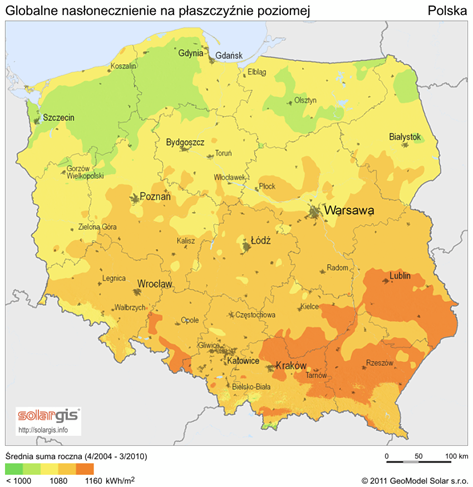 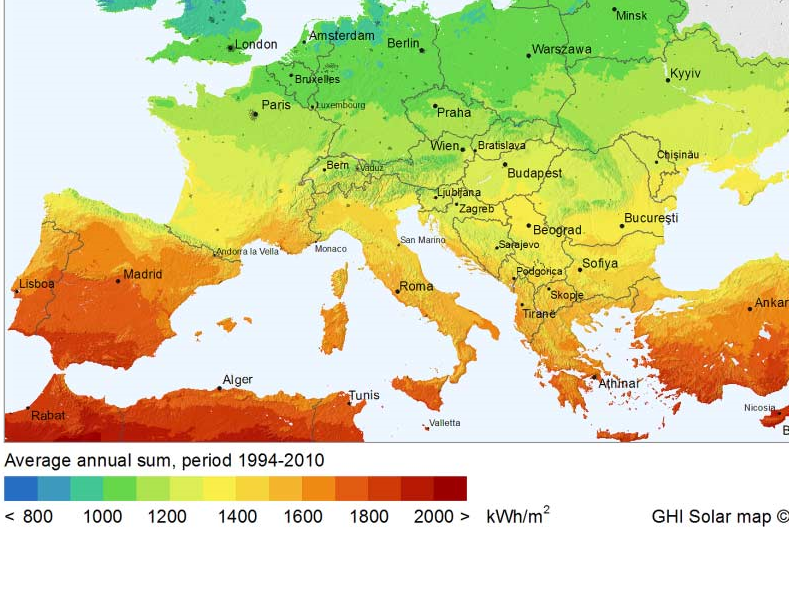 Ryc. 1 i 2: Średnia roczna natężenia promieniowania słonecznego w Polsce i w Europie, przypadającego na 1 m² płaszczyzny poziomej w  kWh/m2. Źródła: http://www.gsfotowoltaika.pl/fotowoltaika/mapa-naslonecznienia-polski/; http://ziemianarozdrozu.pl/artykul/2737/stadiony-zasilane-sloncem3. Uzupełnij tabelkę:Grupa 2: energia z wiatru1. Obejrzyj film:Elektrownie wiatrowe, wady i zalety, cechy:Elektrownie wiatrowe Materiał do prowadzenia lekcji zdalnych - YouTube2. Przeanalizuj mapy wietrzności Polski i Europy.Ryc.1. Mapa opracowana przez prof. H. Lorenc na podstawie danych pomiarowych z lat 1971-2001.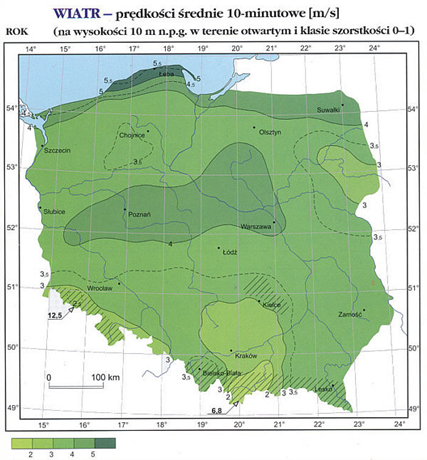 Źródło: https://www.brasit.pl/elektrownie-wiatrowe/wiatr-w-polsce/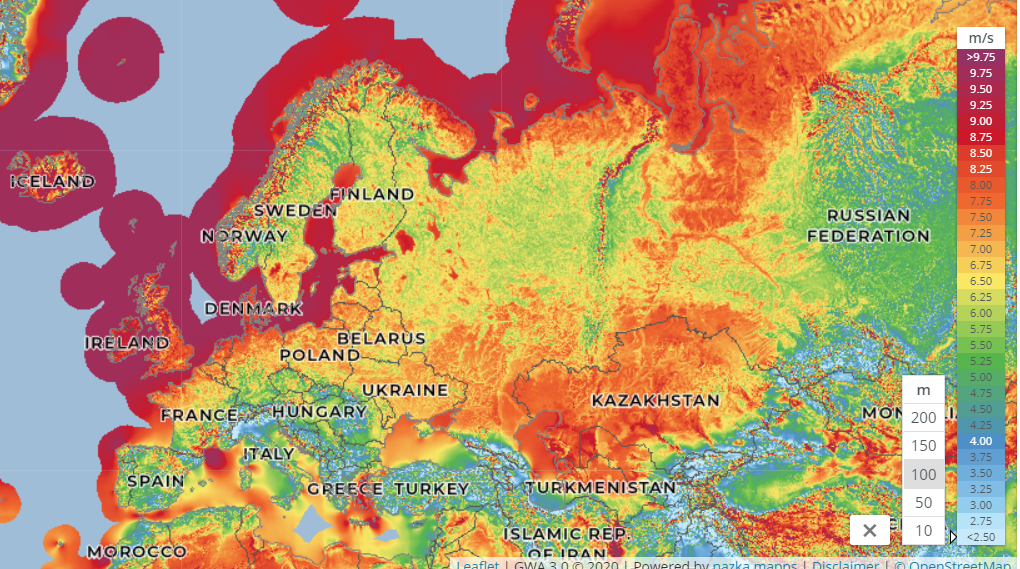 Ryc. 2. Mapa wietrzności – Europa; Źródło: https://globalwindatlas.info3. Uzupełnij tabelkę:Grupa 3 -  energia wodna1. Obejrzyj film:Energetyka wodna, wady zalety i cechy:https://www.youtube.com/watch?v=8I9gIUfO0SU2. Przeanalizuj mapy elektrowni wodnych w  Polsce i  w Europie.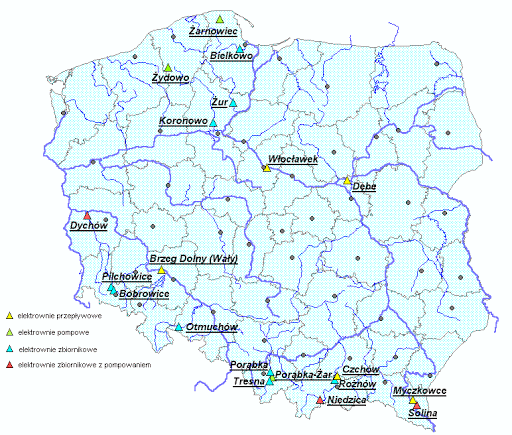 Ryc.1. Mapa elektrowni wodnych w Polsce Źródło: http://www.uwm.edu.pl/kolektory/energia-wody/elekwodne.html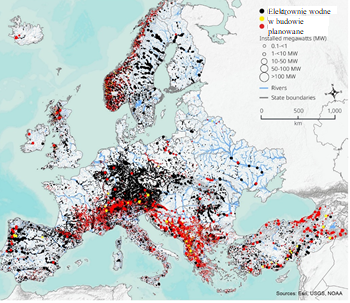 Ryc.2 – Mapa elektrowni wodnych (działających,  w budowie i planowanych) w EuropieŹródło: WWF, Hydroropower raport, 2019  https://media.wwf.pl/attachment/15328423. Uzupełnij tabelkę:Pytanie/polecenieOdpowiedźJakie zalety ma wykorzystywanie energii słonecznej?Jakie wyzwania mogą się wiązać z wykorzystywaniem energii słonecznej?Które rejony Polski mają najlepszy potencjał do wykorzystywania energii słonecznej? 
Które rejony Europy mają najlepszy potencjał do wykorzystywania energii słonecznej? Energia słoneczna, to energia przyszłości dla mojej miejscowości – argumenty „za” lub/i  „przeciw”.Pytanie/polecenieOdpowiedźJakie zalety ma wykorzystywanie energii z wiatru?Jakie wyzwania mogą się wiązać z wykorzystywaniem energii z wiatru?Które rejony Polski mają najlepszy potencjał do wykorzystywania energii z wiatru? Które rejony Europy mają najlepszy potencjał do wykorzystywania energii z wiatru? Energia z wiatru, to energia przyszłości dla mojej miejscowości – argumenty „za” lub/i  „przeciw”.oPytanie/polecenieOdpowiedźJakie zalety ma wykorzystywanie energii wodnej?Jakie wyzwania mogą się wiązać z wykorzystywaniem energii wodnej?Które rejony Polski mają najlepszy potencjał do wykorzystywania energii wodnej? Które rejony Europy mają najlepszy potencjał do wykorzystywania energii wodnej? Energia wodna, to energia przyszłości dla mojej miejscowości – argumenty „za” lub/i  „przeciw”.